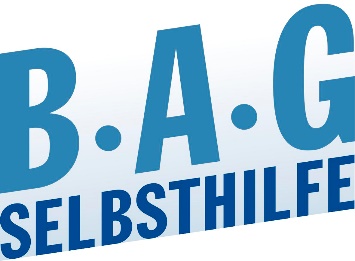 Telefonische Krankschreibung schützt alle PatientInnen und erleichtert die Abläufe in ArztpraxenBAG SELBSTHILFE empfiehlt zeitlich unbegrenzte Dauerregelung einzurichtenDüsseldorf, 04.08.2022. Seit Juni dieses Jahres ist die Regelung zur telefonischen Krankschreibung bei Infektionssymptomen für PatientInnen ausgelaufen. Am heutigen Donnerstag (4.8.2022) wurde die Regelung im Plenum des Gemeinsamen Bundeausschuss (G-BA) bis zum 30. November 2022 verlängert.„Die Entscheidung zur Verlängerung der Möglichkeit zur telefonischen Krankschreibung ist nicht nur angesichts der wieder steigenden Corona-Infektionszahlen folgerichtig und zu begrüßen. Denn gerade für die vulnerable PatientInnengruppe von chronisch kranken Menschen müssen Alternativen zum Praxisbesuch zur Verfügung stehen. Wir würden uns aber im Sinne aller PatientInnen und auch der Arztpraxen möglichst schnell eine dauerhafte Regelung wünschen, die ja auch im GBA bereits beraten wird. Denn die zeitlich begrenzten Regelungen schaffen immer wieder neu Umsetzungsschwierigkeiten von Praxisabläufen, die ermöglichen, akut Infektionskranke getrennt von anderen PatientInnen zu behandeln. Diese zusätzlichen Belastungen für eine bei hoher Infektionslage erfahrungsgemäß dünne Personaldecke können mit einer dauerhaften Regelung vermieden werden“, erklärt Dr. Martin Danner, Bundesgeschäftsführer der BAG SELBSTHILFE. Da eine Krankschreibung per Videosprechstunde grundsätzlich möglich, aber noch nicht flächendeckend für die Patienten verfügbar ist und nicht alle Arztpraxen eine Infektsprechstunde haben, wurde im G-BA darüber entschieden, die Regelung zu verlängern, nach der eine telefonische Krankschreibung für zunächst 7 Tage möglich ist, mit der Möglichkeit einer Verlängerung im Bedarfsfall um weitere 7 Tage. Burga TorgesReferatsleitung Presse- und Öffentlichkeitsarbeit
BAG SELBSTHILFE e.V.
Kirchfeldstraße 149
40215 Düsseldorf
Fon: 0211 3100625
Fax: 0211 3100634 
www.bag-selbsthilfe.de
burga.torges@bag-selbsthilfe.de Die BAG SELBSTHILFE mit Sitz in Düsseldorf ist die Dachorganisation von 123 bundesweiten Selbsthilfeverbänden behinderter und chronisch kranker Menschen und ihrer Angehörigen. Darüber hinaus vereint sie 13 Landesarbeitsgemeinschaften und 7 außerordentliche Mitgliedsverbände.  Der BAG SELBSTHILFE sind somit mehr als 1 Million körperlich-, geistig-, sinnesbehinderte und chronisch kranke Menschen angeschlossen, die sowohl auf Bundes- und Landesebene tätig sind als auch auf lokaler Ebene in Selbsthilfegruppen und Vereinen vor Ort. Selbstbestimmung, Selbstvertretung, Inklusion, Rehabilitation und Teilhabe behinderter und chronisch kranker Menschen sind die Grundsätze, nach denen die BAG SELBSTHILFE für die rechtliche und tatsächliche Gleichstellung behinderter und chronisch kranker Menschen in zahlreichen politischen Gremien eintritt.